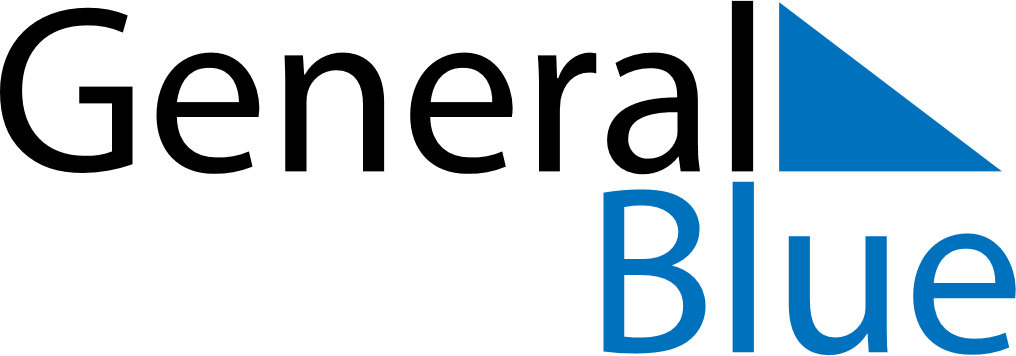 February 2024February 2024February 2024February 2024February 2024February 2024Cavallino, Apulia, ItalyCavallino, Apulia, ItalyCavallino, Apulia, ItalyCavallino, Apulia, ItalyCavallino, Apulia, ItalyCavallino, Apulia, ItalySunday Monday Tuesday Wednesday Thursday Friday Saturday 1 2 3 Sunrise: 6:57 AM Sunset: 5:04 PM Daylight: 10 hours and 6 minutes. Sunrise: 6:56 AM Sunset: 5:05 PM Daylight: 10 hours and 9 minutes. Sunrise: 6:55 AM Sunset: 5:06 PM Daylight: 10 hours and 11 minutes. 4 5 6 7 8 9 10 Sunrise: 6:54 AM Sunset: 5:07 PM Daylight: 10 hours and 13 minutes. Sunrise: 6:53 AM Sunset: 5:08 PM Daylight: 10 hours and 15 minutes. Sunrise: 6:52 AM Sunset: 5:10 PM Daylight: 10 hours and 17 minutes. Sunrise: 6:51 AM Sunset: 5:11 PM Daylight: 10 hours and 20 minutes. Sunrise: 6:50 AM Sunset: 5:12 PM Daylight: 10 hours and 22 minutes. Sunrise: 6:48 AM Sunset: 5:13 PM Daylight: 10 hours and 24 minutes. Sunrise: 6:47 AM Sunset: 5:15 PM Daylight: 10 hours and 27 minutes. 11 12 13 14 15 16 17 Sunrise: 6:46 AM Sunset: 5:16 PM Daylight: 10 hours and 29 minutes. Sunrise: 6:45 AM Sunset: 5:17 PM Daylight: 10 hours and 32 minutes. Sunrise: 6:44 AM Sunset: 5:18 PM Daylight: 10 hours and 34 minutes. Sunrise: 6:42 AM Sunset: 5:19 PM Daylight: 10 hours and 36 minutes. Sunrise: 6:41 AM Sunset: 5:21 PM Daylight: 10 hours and 39 minutes. Sunrise: 6:40 AM Sunset: 5:22 PM Daylight: 10 hours and 41 minutes. Sunrise: 6:39 AM Sunset: 5:23 PM Daylight: 10 hours and 44 minutes. 18 19 20 21 22 23 24 Sunrise: 6:37 AM Sunset: 5:24 PM Daylight: 10 hours and 46 minutes. Sunrise: 6:36 AM Sunset: 5:25 PM Daylight: 10 hours and 49 minutes. Sunrise: 6:35 AM Sunset: 5:26 PM Daylight: 10 hours and 51 minutes. Sunrise: 6:33 AM Sunset: 5:28 PM Daylight: 10 hours and 54 minutes. Sunrise: 6:32 AM Sunset: 5:29 PM Daylight: 10 hours and 56 minutes. Sunrise: 6:30 AM Sunset: 5:30 PM Daylight: 10 hours and 59 minutes. Sunrise: 6:29 AM Sunset: 5:31 PM Daylight: 11 hours and 2 minutes. 25 26 27 28 29 Sunrise: 6:28 AM Sunset: 5:32 PM Daylight: 11 hours and 4 minutes. Sunrise: 6:26 AM Sunset: 5:33 PM Daylight: 11 hours and 7 minutes. Sunrise: 6:25 AM Sunset: 5:34 PM Daylight: 11 hours and 9 minutes. Sunrise: 6:23 AM Sunset: 5:36 PM Daylight: 11 hours and 12 minutes. Sunrise: 6:22 AM Sunset: 5:37 PM Daylight: 11 hours and 15 minutes. 